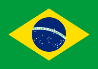 3.2.47. LEI Nº 9.036, DE 29 DE 11 DE 2007, RIO GRANDE DO NORTE (BRASIL) Artigo 1° - Toda e qualquer manifestação atentatória ou discriminatória praticada contra cidadão homossexual, bissexual ou transgênero será punida nos termos desta Lei.Artigo 2° - Consideram-se atos atentatórios e discriminatórios dos direitos individuais e coletivos dos cidadãos homossexuais, bissexuais ou transgêneros, para os efeitos desta lei:I - praticar qualquer tipo de ação violenta, constrangedora, intimidatória ou vexatória, de ordem moral, ética filosófica, filosófica ou psicológica:II – proibir o ingresso ou permanência em qualquer ambiente ou estabelecimento público ou privado, aberto ao público;III - praticar atendimento selecionado que não esteja devidamente determinado em lei;IV - preterir, sobretaxar ou impedir a hospedagem em hotéis, motéis, pensões ou similares;V - preterir, sobretaxar ou impedir a locação, compra, aquisição, arrendamento ou empréstimo de bens móveis ou imóveis de qualquer finalidade;VI - praticar o empregador, ou seu preposto, atos de demissão direta ou indireta, em função da orientação sexual do empregado;VII - inibir ou proibir a admissão ou o acesso profissional em qualquer estabelecimento público ou privado em função da orientação sexual do profissional;VIII - expor o profissional a situação vexatória ou constrangedora, em seu ambiente profissional, em virtude de sua orientação sexual;VIII – proibir a livre expressão e manifestação de afetividade, sendo estas expressões e manifestações permitidas aos demais cidadãos.